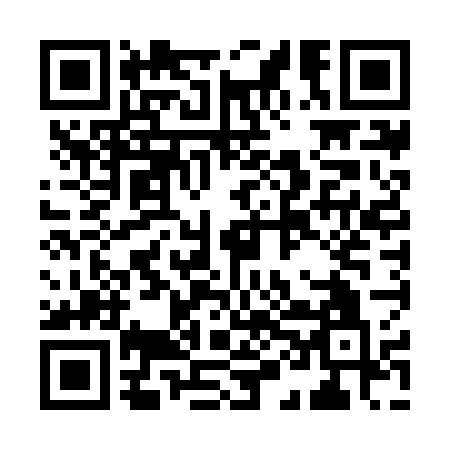 Ramadan times for Kiamba, PhilippinesMon 11 Mar 2024 - Wed 10 Apr 2024High Latitude Method: NonePrayer Calculation Method: Muslim World LeagueAsar Calculation Method: ShafiPrayer times provided by https://www.salahtimes.comDateDayFajrSuhurSunriseDhuhrAsrIftarMaghribIsha11Mon4:414:415:5011:513:065:535:536:5812Tue4:404:405:4911:513:055:535:536:5813Wed4:404:405:4911:513:045:535:536:5814Thu4:394:395:4811:513:045:535:536:5815Fri4:394:395:4811:503:035:535:536:5816Sat4:394:395:4811:503:025:535:536:5817Sun4:384:385:4711:503:025:535:536:5818Mon4:384:385:4711:503:015:535:536:5819Tue4:374:375:4611:493:005:525:526:5720Wed4:374:375:4611:492:595:525:526:5721Thu4:364:365:4511:492:585:525:526:5722Fri4:364:365:4511:482:585:525:526:5723Sat4:354:355:4411:482:575:525:526:5724Sun4:354:355:4411:482:565:525:526:5725Mon4:344:345:4311:472:555:525:526:5726Tue4:344:345:4311:472:545:515:516:5727Wed4:334:335:4211:472:535:515:516:5728Thu4:334:335:4211:472:525:515:516:5629Fri4:324:325:4211:462:515:515:516:5630Sat4:324:325:4111:462:505:515:516:5631Sun4:314:315:4111:462:505:515:516:561Mon4:314:315:4011:452:495:515:516:562Tue4:304:305:4011:452:485:515:516:563Wed4:304:305:3911:452:475:505:506:564Thu4:294:295:3911:442:465:505:506:565Fri4:294:295:3811:442:465:505:506:566Sat4:284:285:3811:442:465:505:506:567Sun4:284:285:3711:442:475:505:506:568Mon4:274:275:3711:432:475:505:506:569Tue4:274:275:3711:432:485:505:506:5610Wed4:264:265:3611:432:485:505:506:55